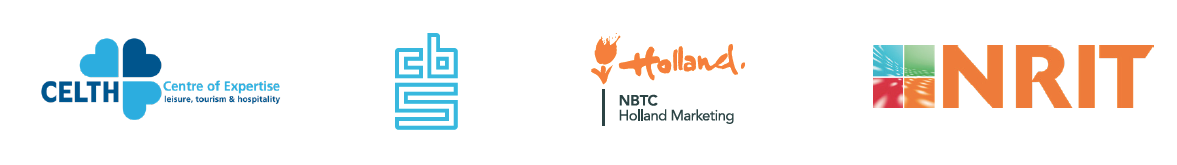 PersberichtWat betekent de COVID-19-pandemie voor vrijetijdssector?Trendrapport toerisme, recreatie en vrije tijd 2020 vandaag verschenenVianen, 7 december 2020Vandaag verschijnt het Trendrapport toerisme, recreatie en vrije tijd 2020. Het rapport wordt gepresenteerd op het jaarlijkse event Trendrapport Live dat dit jaar door meer dan 400 deelnemers online wordt gevolgd. Dit rapport wordt jaarlijks samengesteld door CBS, NBTC Holland Marketing, CELTH en NRIT. In dit prettig leesbare rapport geven wij een actueel inzicht in de belangrijkste trends en ontwikkelingen op het gebied van toerisme, recreatie en vrije tijd. Een bijzondere editie waar we enerzijds terugblikken op 2019 met mooie groeicijfers maar anderzijds volop aandacht schenken aan de grootste crisis die onze branche doormaakt. Eind 2019 waren we in de vrijetijdssector nog zo positief gestemd. De groei zakte weliswaar wat in maar we traden vol vertrouwen het nieuwe decennium tegemoet. Overtoerisme gingen we, met Perspectief 2030 en de input van de Rli in de hand, onder de knie krijgen en alle regio’s gingen van toerisme profiteren. Het verdelen van de groei stond bovenaan elke agenda. Die droom werd begin 2020 wreed verstoord door de opmars van het coronavirus over de wereld. Nadat het virus ook Europa had bereikt, gingen vrijwel alle landen in een bepaalde vorm van lockdown. Voor de meeste ondernemers in de vrijetijdssector kwam hun operatie daardoor met een grote klap tot stilstand. Veel Nederlanders realiseerden zich intussen dat vakanties en vrijetijdsactiviteiten bijzonder en waardevol zijn en zeker niet vanzelfsprekend. De sector kreeg daarmee ineens veel erkenning maar dat ging wel ten koste van bloedrode cijfers en een onzeker toekomstperspectief. Perspectief dat we eind 2020 voor 2021 nog steeds niet kunnen bieden. Maar de wereld van vrije tijd en toerisme zal na corona ongetwijfeld weer terugveren. Hopelijk met een vernieuwd elan en zonder de fouten uit het verleden te maken. Mooie input daarvoor geeft dit Trendrapport met een schat aan informatie en inspiratie voor een nieuwe toekomst.Veel aandacht voor gevolgen pandemieIn het rapport blikken we altijd terug op het voorgaande jaar, in dit geval 2019. Dat doen we ook in de nieuwste editie. Maar we hebben natuurlijk ook volop aandacht voor de gevolgen van de COVID-19-pandemie op de vrijetijdssector. En die zijn aanzienlijk. Geen enkele deelsector van de vrijetijdseconomie komt ongeschonden uit deze crisis. We geven in dit rapport een helder en duidelijk inzicht in die gevolgen, gebaseerd op de beste en meest recente data. De omgeving waarin de sector moet opererenIn deel één van het Trendrapport een concreet en helder overzicht van de demografische, economische, technologische en maatschappelijke ontwikkelingen waarbinnen de sector moet opereren. Dit deel wordt afgesloten met een overzicht van de belangrijkste beleidsdocumenten die onze branche raken. We sluiten dit deel af met de vier toekomstperspectieven die CELTH op basis van een scenariostudie heeft ontwikkeld voor de bezoekerseconomie na de COVID-19-crisis.Dé cijfers met onafhankelijke duidingHet Centraal Bureau voor de Statistiek (CBS) geeft in deel twee van het rapport een overzicht van de belangrijkste statistische ontwikkelingen op het gebied van toerisme, vakanties en vrijetijdsbesteding. Dat zijn vaak cijfers van het CBS zelf maar betreft ook informatie van internationale organisaties zoals Eurostat en de Wereld Toerisme Organisatie (UNWTO). Verder is in deel twee veel cijfermateriaal afkomstig van het Nederlands Bureau voor Toerisme en Congressen (NBTC) en NBTC-NIPO Research. Daarmee geven we de lezers een onderbouwd, statistisch overzicht van alle belangrijke ontwikkelingen in de sector. Hoe hebben de deelsectoren gepresteerd?In deel drie van het Trendrapport toerisme, recreatie en vrije tijd worden zeven verschillende domeinen van de gastvrijheidseconomie nader beschreven. Domeinen die we behandelen zijn horeca, verblijfsrecreatie, watersport, reisbranche, attractieparken, actieve recreatie en evenementen.16 verdiepende artikelenDeskundigen van CELTH hebben speciaal voor het Trendrapport 16 interessante en verdiepende artikelen geschreven rond belangwekkende thema’s en ontwikkelingen. Na COVID-19Reizen, ontdekken, genieten van het leven en elkaar ontmoeten, het definieert ons als mens. Daarom zullen na de pandemie vakanties en daguitstapjes weer volop worden genoten. Daar twijfelt niemand aan. Maar wel voorzichtiger en met meer besef dat het heel bijzonder is. Want we hebben in Nederland 75 jaar lang in een paradijs geleefd. Een paradijs dat we zeker terug kunnen winnen, hopelijk met meer waardering dan daarvoor.BestellenHet 'Trendrapport toerisme, recreatie en vrije tijd' voert u langs de belangrijkste toeristisch-recreatieve ontwikkelingen van 2019-2020. Aan de hand van meer dan 300 figuren worden deze cijfermatig toegelicht. Deze ontwikkelingen worden aangevuld met visies en inzichten van toonaangevende branche- en kennisorganisaties uit de sector. Waar mogelijk wordt een prognose voor 2020 en verder gegeven. Door de presentatie van al deze informatie in één overzichtelijke uitgave is het rapport ook uitstekend bruikbaar als naslagwerk. Bestellen gaat eenvoudig via de website van NRIT: https://www.nritmedia.nl/store/54/ Voor de redactieVoor meer informatie kunt u contact opnemen met projectleider Ton Vermeulen, ton@nrit.nl of via 06 27 21 93 97